КАРАР                                                            РЕШЕНИЕ«23» июль  2021й.              № 26-1          «23»  июля 2021 г.О порядке сообщения лицами, замещающими муниципальные должности и муниципальными служащими о получении подарка в связи с протокольными мероприятиями, служебными командировками и другими официальными мероприятиями, участие в которых связано с исполнением ими служебных (должностных) обязанностей, сдачи и оценки подарка, реализации (выкупа) и зачисления средств, вырученных от его реализации.      В соответствии с Федеральными законами «О муниципальной службе в Российской Федерации» и «О противодействии коррупции», постановлением Правительства Российской Федерации от 09 января 2014 года №10 «О порядке сообщения отдельными категориями лиц о получении подарка в связи с их должностным положением или исполнением ими служебных (должностных)  обязанностей, сдаче и оценки подарка, реализации (выкупа) и зачисления средств, вырученных от его реализации», Совет сельского поселения Саннинский сельсовет муниципального района Благовещенский район Республики БашкортостанРЕШИЛ:Отменить Решения  Совета  сельского поселения Саннинскийсельсовет муниципального района Благовещенский район Республики Башкортостан: -  от 30.05.2014 года № 30-3  «О порядке сообщения лицами, замещающими муниципальные должности и муниципальными служащими о получении подарка в связи с  их должностным положением  или исполнением ими служебных (должностных) обязанностей, сдаче и оценки подарка, реализации (выкупа) и зачисления средств, вырученных от его реализации»;- от 29.05.2017 г. № 15-2 «О внесении изменений и дополнений в Решение Совета сельского  поселения Саннинский сельсовет муниципального района Благовещенский район Республики Башкортостан  от 30.05.2014 года № 30-3 «О порядке сообщения лицами, замещающими муниципальные должности и муниципальными служащими о получении подарка в связи с  их должностным положением  или исполнением ими служебных (должностных) обязанностей, сдаче и оценки подарка, реализации (выкупа) и зачисления средств, вырученных от его реализации».Утвердить прилагаемое Положение «О порядке сообщения лицами, замещающими муниципальные должности и муниципальными служащими о получении подарка в связи с протокольными мероприятиями, служебными командировками и другими официальными мероприятиями, участие в которых связано с исполнением ими служебных (должностных) обязанностей, сдачи и оценки подарка, реализации (выкупа) и зачисления средств, вырученных от его реализации».Утвердить Состав комиссии  по оценке, принятию и учету подарков лицами,  замещающими муниципальные должности и муниципальными служащими о получении подарка в связи с протокольными мероприятиями, служебными командировками и другими официальными мероприятиями, участие в которых связано с исполнением ими служебных (должностных) обязанностей в  Администрации сельского поселения Саннинский сельсовет муниципального района Благовещенский район Республики Башкортостан (Приложение № 1 )Реализация полномочий, предусмотренных настоящим решением, осуществляется в пределах установленной предельной численности муниципальных служащих, а также бюджетных ассигнований, предусмотренных органам местного самоуправления сельского поселения Саннинский сельсовет муниципального района Благовещенский район Республики Башкортостан в местном бюджете на руководство и управление в сфере установленных функций.Настоящее решение вступает в силу после его  подписания.Контроль за исполнением настоящего решения возложить на          постоянную комиссию Совета по бюджету, налогам, вопросам муниципальной собственности, по развитию предпринимательства, земельным вопросам, благоустройству и экологии, по социально-гуманитарным вопросам (Тюрин С.И.)     Глава сельского поселения:                                                К.Ю.Леонтьев                                                                                                                                      Утверждено                                                                             Решением Совета                                                                             сельского поселения                                                                             Саннинский сельсовет                                                                             муниципального района                                                                             Благовещенский район                                                                             Республики Башкортостан							      «23»июля 2021г. № 26-1ПоложениеО порядке  сообщения  лицами,  замещающими муниципальные должности и муниципальными служащими о получении подарка в связи с протокольными мероприятиями, служебными командировками и другими официальными мероприятиями, участие в которых связано с исполнением ими служебных (должностных) обязанностей, сдачи и оценки подарка, реализации (выкупа) и зачисления средств, вырученных от его реализации.      1. Настоящее Положение определяет порядок сообщения лицами, замещающими муниципальные должности и муниципальными служащими сельского поселения Саннинский сельсовет муниципального района Благовещенский район Республики Башкортостан (далее соответственно –лица, замещающие муниципальные должности, служащие) о  получении подарка в связи с протокольными мероприятиями, служебными командировками и другими официальными мероприятиями, участие в которых связано с их должностным положением или  исполнением ими служебных (должностных) обязанностей, порядок сдачи и оценки подарка, реализации (выкупа) и зачисления средств, вырученных от его реализации.      2. Для целей настоящего Положения используются следующие понятия: «подарок, полученный в связи с протокольными мероприятиями, служебными командировками и  другими официальными мероприятиями»- подарок, полученный лицом, замещающим муниципальную должность, служащим от физических (юридических) лиц, которые осуществляют дарение исходя из должностного положения одаряемого или исполнения им служебных (должностных) обязанностей, за исключением канцелярских принадлежностей, которые в рамках протокольных мероприятий, служебных командировок м других официальных мероприятий предоставлены каждому участнику указанных мероприятий в целях исполнения им своих служебных (должностных) обязанностей, цветов и ценных подарков, которые вручены в качестве поощрения (награды);«получение подарка в связи с протокольными мероприятиями, служебными командировками и другими официальными мероприятиями, участие в которых связано с исполнением служебных (должностных) обязанностей» - получение лицом,  замещающим муниципальную должность, служащими лично или через посредника от физических (юридических) лиц подарка в рамках осуществления деятельности, предусмотренной должностной инструкцией, а также в связи с исполнением служебных (должностных) обязанностей в случаях, установленных федеральными законами и иными нормативными актами, определяющими особенности правового положения и специфику профессиональной служебной и трудовой деятельности указанных лиц.      3. Лица, замещающие муниципальные должности, служащие, работники не вправе получать подарки от физических (юридических) лиц в связи с их должностным положением или исполнением ими служебных (должностных) обязанностей, за исключением подарков, полученных в связи с протокольными мероприятиями, служебными командировками и другими официальными мероприятиями, участие в которых связано с исполнением ими служебных (должностных) обязанностей.      4. Лица, замещающие муниципальные должности, служащие обязаны в порядке, предусмотренном настоящим Положением, уведомлять обо всех случаях получения подарка в связи с протокольными мероприятиями, служебными командировками и другими официальными мероприятиями, участие в которых связано с исполнением ими служебных (должностных) обязанностей.      5.Уведомление о получении подарка в связи с протокольными мероприятиями, служебными командировками и другими официальными мероприятиями, участие в которых связано с исполнением ими служебных (должностных) обязанностей (далее – уведомление), составленное согласно приложению (Приложение №1), предоставляется не позднее 3 рабочих дней со дня получения подарка в уполномоченное структурное  подразделение (уполномоченный орган или организацию) муниципального органа. К уведомлению прилагаются документы ( при их наличии), подтверждающие стоимость подарка (кассовый чек, товарный чек, иной документ об оплате ( (приобретении) подарка.      В случае если подарок получен во время служебной командировки, уведомление предоставляется не позднее 3 рабочих дней со дня возвращения лица, получившего подарок, из служебной командировки.      При невозможности подачи уведомления в сроки, указанные в абзацах первом и втором настоящего пункта, по причине, не зависящей от лица, замещающего муниципальную должность, служащего оно предоставляется не позднее следующего дня после ее устранения.      6.Уведомление составляется в 2 экземплярах, один из которых возвращается лицу, предоставившему уведомление, с отметкой о регистрации (Приложение №2),  другой экземпляр направляется в комиссию по поступлению и выбытию активов муниципального органа, образованную в соответствии с законодательством о бухгалтерском учете (далее – комиссия).      7.Подарок, стоимость которого подтверждается документами и превышает 3 тыс.рублей либо стоимость которого получившему его служащем неизвестна, сдается ответственному лицу уполномоченного структурного подразделения (уполномоченных органа или организации), которое принимает его на хранение по акту приема-передачи  (Приложение № 3) не позднее 5 рабочих дней со дня регистрации уведомления в соответствующем журнале регистрации (Приложение №4).      8.Подарок, полученный лицом, замещающим муниципальную должность независимо от его стоимости, подлежит передаче на хранение  в порядке, предусмотренном пунктом 7 настоящего Положения.      9.До передачи подарка по акту приема-передачи ответственность в соответствии с законодательством Российской Федерации за утрату или повреждение подарка несет лицо, получившее подарок.      10.В целях принятия к бухгалтерскому учету подарка в порядке, установленном законодательством Российской Федерации, определение его стоимости проводится на основе рыночной цены, действующей на дату принятия к учету подарка, или цены на аналогичную материальную ценность в сопоставимых условиях с привлечением при необходимости комиссии. Сведения о рыночной цене подтверждаются документально, а при невозможности документального подтверждения – экспертным путем. Подарок возвращается сдавшему его лицу по акту приема- передачи в случае, если его стоимость не превышает 3 тыс. рублей.      11.Уполномоченное структурное подразделение (уполномоченный орган или организация) обеспечивает включение в установленном порядке принятого к бухгалтерскому учету подарка, стоимость которого превышает 3 тыс. рублей, в реестр муниципального имущества муниципального образования.      12.Лицо, замещающее муниципальную должность, служащий, сдавшие подарок, могут его  выкупить, направив на имя представителя нанимателя (работодателя) соответствующее заявление не позднее двух месяцев со дня сдачи подарка.      13.Уполномоченное структурное подразделение (уполномоченный орган или организация) в течении 3 месяцев со дня поступления заявления, указанного в пункте 12 настоящее Положения, организует оценку стоимости подарка для реализации (выкупа) и уведомляет в письменном виде лицо, подавшее заявление, о результатах оценки, после чего в течении месяца заявитель выкупает подарок по установленной в результате оценки стоимости или отказаться от выкупа.13.1. В случае если в отношении подарка, изготовленного из драгоценных металлов и (или) драгоценных камней, не поступило от лиц, замещающих муниципальные должности, муниципальных служащих заявление, указанное в пункте 12 настоящего Положения, либо в случае отказа указанных лиц от выкупа такого подарка, подарок,  изготовленный из драгоценных металлов и (или) драгоценных камней, подлежит передаче  уполномоченным структурным  подразделением (уполномоченным органом или организацией)  в федеральное казенное учреждение «Государственное учреждение по формированию Государственного фонда драгоценных металлов и драгоценных камней Российской Федерации, хранению, отпуску и   использованию драгоценных металлов и драгоценных камней (Гохран России) при Министерстве финансов Российской Федерации» для зачисления в Государственный фонд драгоценных металлов и драгоценных камней Российской Федерации».      14.Подарок, в отношении которого не поступило заявление, указанное в пункте 12 настоящего Положения, может использоваться муниципальным органом с учетом заключения комиссии о целесообразности использования подарка для обеспечения деятельности муниципального органа.      15.В случае нецелесообразности использования подарка руководителем муниципального органа принимается решение о реализации подарка и проведении  оценки его стоимости для реализации (выкупа), осуществляемой уполномоченными муниципальными органами и организациями посредством проведения торгов в порядке, предусмотренном законодательством Российской Федерации.      16.Оценка стоимости подарка для реализации (выкупа), осуществляется  по форме заявления согласно Приложение №5 , предусмотренная пунктами 13 и 15 настоящего Положения, осуществляется субъектами оценочной деятельности в соответствии с законодательством Российской Федерации об оценочной деятельности. Оценочная комиссия создается с целью определения стоимости подарков, переданных главой сельского поселения, муниципальными служащими в муниципальную собственность.      17. В случае если подарок не выкуплен или не реализован, руководителем муниципального органа принимается решение о повторной реализации подарка, либо о его безвозмездной передаче на баланс благотворительной организации, либо о его уничтожении в соответствии с законодательством Российской Федерации.      18. Средства, вырученные от реализации (выкупа) подарка, зачисляются в доход местного бюджета в порядке, установленном бюджетным законодательством Российской Федерации.Приложение№1 
к Положению о сообщении лицами, замещающими муниципальные должности и муниципальными служащими о получении подарка в связи с протокольными мероприятиями, служебными командировками и другими официальными мероприятиями, участие в которых связано с исполнением ими служебных (должностных) обязанностей, сдачи и оценки подарка, реализации (выкупа) и зачисления средств, вырученных от его реализации.                                       Уведомление о получении подарка                         _________________________________________________                                 (наименование уполномоченного                        _________________________________________________                                   структурного подразделения                        _________________________________________________                         государственного (муниципального) органа, фонда                        _________________________________________________                                      или иной организации                        _________________________________________________                              (уполномоченных органа или организации)                        от ______________________________________________                        _________________________________________________                                 (ф.и.о., занимаемая должность)    Уведомление о получении подарка от "___" ______________ 20__ г.      Извещаю о получении ________________________________________________                                                           (дата получения)подарка(ов) на __________________________________________________________                   (наименование протокольного мероприятия, служебной                 командировки, другого официального мероприятия, место и                                     дата проведения)Приложение: _________________________________________ на ________ листах.                   (наименование документа)Лицо, представившееуведомление          ___________   _____________________ "__" ____ 20__г.                                     (подпись)    (расшифровка подписи)Лицо, принявшее      ___________   _____________________ "__" ____ 20__г.уведомление           (подпись)    (расшифровка подписи)Регистрационный номер в журнале регистрации уведомлений________________        "___" ________ 20__ г.* Заполняется при наличии документов, подтверждающих стоимость подарка.Приложение №2 
к Положению о сообщении лицами, замещающими муниципальные должности и муниципальными служащими о получении подарка в связи с протокольными мероприятиями, служебными командировками и другими официальными мероприятиями, участие в которых связано с исполнением ими служебных (должностных) обязанностей, сдачи и оценки подарка, реализации (выкупа) и зачисления средств, вырученных от его реализации.Журнал регистрации уведомлений о получении подарковПриложение №3 
к Положению о сообщении лицами, замещающими муниципальные должности и муниципальными служащими о получении подарка в связи с протокольными мероприятиями, служебными командировками и другими официальными мероприятиями, участие в которых связано с исполнением ими служебных (должностных) обязанностей, сдачи и оценки подарка, реализации (выкупа) и зачисления средств, вырученных от его реализации.Акт приема-передачи (возврате) подарковОт «___»__________20___г.							№_______________(должность ) 						(фамилия, имя отчество)___________________________________________________________________________________  в соответствии с Гражданским кодексом Российской Федерации, Федеральным законом от 25.12.2008 №273-ФЗ «О противодействии коррупции» передает, а материально-ответственное лицо _______________________________________________________________________________                                                                      (фамилия, имя, отчество)  _____________________________________________________________________________________                                                                          (наименование должности)Принимает подарок, полученный в связи с _____________________________________________________________________________________                                                                        (указать наименование мероприятия и дату)Описание подаркаНаименование:______________________________________________________________________Вид подарка:_______________________________________________________________________                                                ( бытовая техника, предметы искусства и т.д.)Оценочная стоимость:_________________________________________________________________Историческая (культурная) ценность_____________________________________________________Сдал				                                                       Принял ______________/___________________/ 			__________________/_____________/(подпись)               (ФИО)					(подпись)               (ФИО)«______»____________20__г.					«______»____________20__г.Приложение №4 
к Положению о сообщении лицами, замещающими муниципальные должности и муниципальными служащими о получении подарка в связи с протокольными мероприятиями, служебными командировками и другими официальными мероприятиями, участие в которых связано с исполнением ими служебных (должностных) обязанностей, сдачи и оценки подарка, реализации (выкупа) и зачисления средств, вырученных от его реализации.ЖУРНАЛ УЧЕТАактов приема-передачи подарковПриложение №5 
к Положению о сообщении лицами, замещающими муниципальные должности и муниципальными служащими о получении подарка в связи с протокольными мероприятиями, служебными командировками и другими официальными мероприятиями, участие в которых связано с исполнением ими служебных (должностных) обязанностей, сдачи и оценки подарка, реализации (выкупа) и зачисления средств, вырученных от его реализации.ФОРМА заявления о выкупе подарка                                                    ________________________________________                                 (наименование уполномоченного                        _________________________________________________                                   структурного подразделения                        _________________________________________________                         государственного (муниципального) органа, фонда                        _________________________________________________                                      или иной организации                        _________________________________________________                              (уполномоченных органа или организации)                        от ______________________________________________                        _________________________________________________                                 (ф.и.о., занимаемая должность)Заявление о выкупе подаркаНастоящим заявляю о желании выкупить подарок, полученный мною на ________________________________________________________________(наименование протокольного мероприятия или иного мероприятия, место и дата его проведения)И переданный _________________________________________________________ по Акту приема-передачи №___ от  «__»_____________20__г.____________________		 ___________________                (подпись)                                                      (ФИО)«___»_______________20____г.                                                                            Приложение  №1 к                                                                                                                                                          Решению Совета                                                                             сельского поселения                                                                             Саннинский сельсовет                                                                             муниципального района                                                                             Благовещенский район                                                                             Республики Башкортостан                                                                             №  26-1от «23» июля 2021 г. Состав комиссии  по оценке, принятию и учету подарков лицами,  замещающими муниципальные должности и муниципальными служащими о получении подарка в связи с протокольными мероприятиями, служебными командировками и другими официальными мероприятиями, участие в которых связано с исполнением ими служебных (должностных) обязанностей в  Администрации сельского поселения Саннинский сельсовет муниципального района Благовещенский район Республики БашкортостанБАШКОРТОСТАН РЕСПУБЛИКАhЫБЛАГОВЕЩЕН РАЙОНЫ МУНИЦИПАЛЬ РАЙОНЫНЫН   ҺЫННЫ АУЫЛ СОВЕТЫ БИЛӘМӘhЕ СОВЕТЫРЕСПУБЛИКА  БАШКОРТОСТАНСОВЕТ СЕЛЬСКОГО ПОСЕЛЕНИЯ САННИНСКИЙ СЕЛЬСОВЕТ МУНИЦИПАЛЬНОГО РАЙОНА БЛАГОВЕЩЕНСКИЙ РАЙОННаименование подаркаХарактеристика подарка, его описаниеКоличество предметовСтоимость в рублях*1.2.Итого№Дата подачи уведомленияФИО подавшего уведомленияФИО муниципального служащего, принявшего уведомлениеПодпись муниципального служащего, принявшего уведомлениеВид подаркаЗаявленная стоимость Отметка о желании выкупить подарок12345678№Дата Наименование  подаркаВид подаркаФИО сдавшего подарокПодпись сдавшего подарокФИО принявшего подарок Подпись принявшего подарокОтметка о возврате123456789№ФИОДолжность 1.Тюрин Сергей ИвановичПредседатель Постоянной  комиссии  по бюджету, налогам, вопросам муниципальной собственности, по развитию предпринимательства, земельным вопросам, благоустройству и экологии, по социально-гуманитарным вопросам2.Погудина Наталья АркадьевнаЧлен Постоянной  комиссии  по бюджету, налогам, вопросам муниципальной собственности, по развитию предпринимательства, земельным вопросам, благоустройству и экологии, по социально-гуманитарным вопросам3.Гайсина Людмила АркадьевнаЧлен Постоянной  комиссии  по бюджету, налогам, вопросам муниципальной собственности, по развитию предпринимательства, земельным вопросам, благоустройству и экологии, по социально-гуманитарным вопросам4.Манаева Наталья Сергеевна Бухгалтер МБУ  Благовещенского ИКЦ (член комиссии)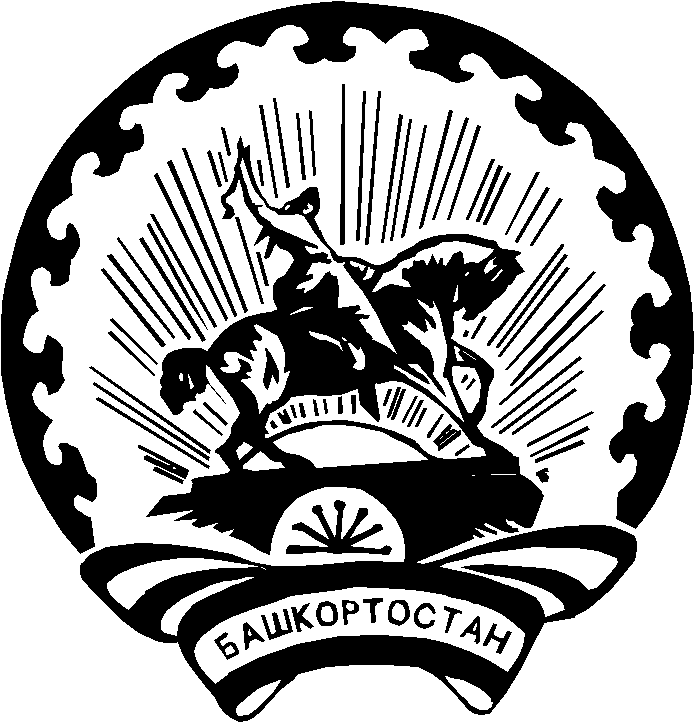 